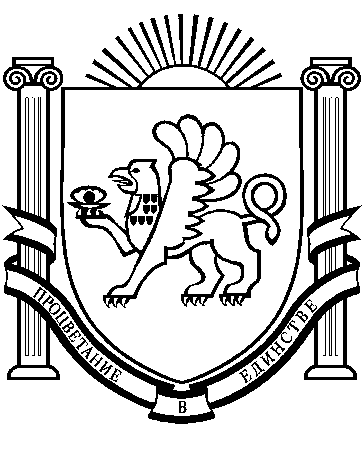 ВЕРХОРЕЧЕНСКИЙ СЕЛЬСКИЙ СОВЕТБАХЧИСАРАЙСКОГО РАЙОНАРЕСПУБЛИКИ КРЫМРЕШЕНИЕ 00ПРОЕКТ___ сессии 2 созыва с. Верхоречье00.00.2021Об отмене решения Верхореченского сельского совета от 28.03.2019 № 396 «Об утверждении Правил содержания домашних животных и птицы на территории Верхореченского сельского поселения Бахчисарайского района Республики Крым»В соответствии со статьями 7, 8 Федерального закона от 27 декабря 2018 г. N 498-ФЗ "Об ответственном обращении с животными и о внесении изменений в отдельные законодательные акты Российской Федерации", статьей 14 Федерального закона от 6 октября 2003 г. N 131-ФЗ "Об общих принципах организации местного самоуправления в Российской Федерации", Законом Республики Крым от 28 июня 2016 г. N 260-ЗРК/2016 "Об ответственном обращении с животными в Республике Крым",  Уставом Верхореченского сельского поселения Бахчисарайского района, протеста Бахчисарайского района Республики Крым от 23.06.2021 № Прдр-20350004-253-21/20350004,ВЕРХОРЕЧЕНСКИЙ СЕЛЬСКИЙ СОВЕТ РЕШИЛ:Решение Верхореченского сельского совета от 28.03.2019 № 396 «Об утверждении Правил содержания домашних животных и птицы на территории Верхореченского сельского поселения Бахчисарайского района Республики Крым» отменить.Опубликовать и разместить настоящее решение на официальном Портале Правительства Республики Крым на странице Бахчисарайского муниципального района bahch.rk.gov.ru в разделе «Органы местного самоуправления» Муниципальные образования района, подраздел Верхореченское сельское поселение на официальном сайте муниципального образования Верхореченское сельское поселение Бахчисарайского района Республики Крым http://admin-verhorech.ru, на информационном стенде в административном здании администрации Верхореченского сельского поселения Бахчисарайского района Республики Крым (ул. Советская,10 с. Верхоречье, Бахчисарайский район, Республика Крым, 298460).Настоящее решение вступает в силу со дня его официального опубликования (обнародования).Контроль по выполнению настоящего решения возложить на постоянную комиссию по земельным, имущественным вопросам, градостроительству, охране окружающей природной среды, пожарной безопасности и благоустройству по совету.Председатель Верхореченского сельского совета –глава администрацииВерхореченского сельского поселения 				К.Н. Османова			 